Что должен знать и уметь ребёнок младшей группы (3-4 года)?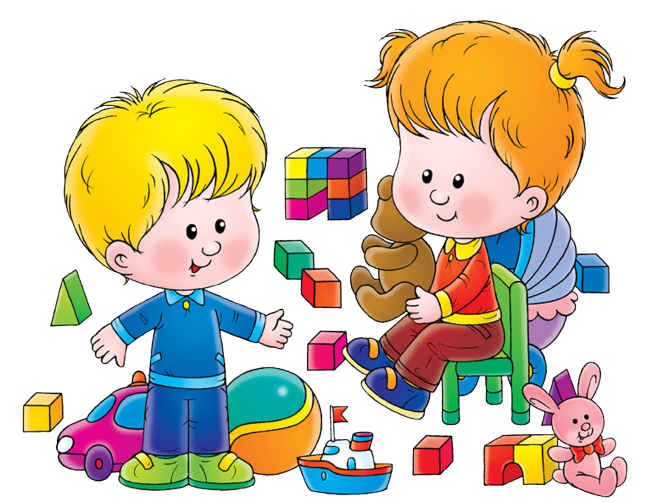 МАТЕМАТИКА И ЛОГИКА- Считать до пяти в прямом и обратном порядке;- Показывать называемое число на пальцах;- Знать, как выглядят цифры от 1 до 5;- Различать предметы по величине, используя слова «большой», «маленький». 
- Уметь видеть один и много предметов, используя слова «один», «много», «ни одного». 
- Понимать вопрос «сколько?» 
- Сравнивать группы предметов, используя приемы наложения и приложения, комментировать свои действия словами больше – меньше, поровну. 
- Сравнивать два предмета, разные по величине (длине, высоте). 
- Узнавать знакомые геометрические фигуры (круг, квадрат, треугольник, прямоугольник) называть их. 
- Различать 4 цвета основного спектра (синий, красный, желтый, зеленый), знать чёрный и белый и оттенки голубой, розовый.
- Понимать слова: верхняя, нижняя, слева, налево, справа, направо.РАЗВИТИЕ РЕЧИ 	- Рассказывать об увиденном в 2-4 предложениях. 
- Произносить все гласные и согласные звуки, исключая шипящие и сонорные.
- Согласовывать слова в роде, числе, падеже.
- Употреблять предложения с однородными членами. 
ХУДОЖЕСТВЕННАЯ ЛИТЕРАТУРА - Уметь воспринимать небольшие потешки, сказки, рассказы без наглядного сопровождения. 
- Читать наизусть небольшие потешки и стихотворения. 
- Воспроизводить содержание художественных произведений с помощью вопросов воспитателя. 
ЭКОЛОГИЧЕСКОЕ ВОСПИТАНИЕО растениях: называть основные части растений стебель, лист, цветок, находить и называть у деревьев ствол, ветки, листья,  выделять растительные группы (дерево, куст, трава). О животных: 
- различать животных ближайшего окружения: звери, птицы, рыбы, 
- называть приспособления животных к среде обитания: рыбы плавают в воде, 
птицы летают и т. д. - знать и называть домашних и диких животных: 
~домашние – собака, кошка, корова, коза, куры, петух, 
~дикие – заяц, лиса, медведь, волк. 
ОЗНАКОМЛЕНИЕ С ОКРУЖАЮЩИМ - Различать и называть игрушки, предметы мебели, одежды, посуды, некоторые фрукты, транспорт ближайшего окружения. 
- Различать и называть части тела животного и человека. РИСОВАНИЕ - Правильно работать карандашом и кистью. 
- Уметь проводить прямую линию, наклонные, длинные, короткие, пересекающиеся. 
- Рисовать предмет округлой формы. 
ЛЕПКА - Лепить предметы, состоящие из 1-3 частей. 
- Владеть навыком округлого раскатывания (шар). 
- Владеть навыком прямого раскатывания (столбик). 
- Владеть навыком рационального деление пластилина. 
- Владеть навыком аккуратной работы с пластилином. АППЛИКАЦИЯ 
- Владеть навыком наклеивания (промазать клеем наклеиваемый элемент и приложить к листу бумаги, промокнуть салфеткой избыток клея). 
- Создавать изображения путем наклеивания готовых форм. 
- Соблюдать порядок на рабочем столе. 
КОНСТРУИРОВАНИЕ 
- Знать и называть основные детали строительного материала (кубики, кирпичики, пластины). 
- Располагать кирпичи, пластины вертикально. 
- Изменять постройки, надстраивая или заменяя одни детали другими. 
- Различать постройки по величине (большая – маленькая, длинная – короткая, высокая – низкая, узкая – широкая). 

САМООБСЛУЖИВАНИЕ 
- самостоятельно одеваться и раздеваться в определенной последовательности (надевать одежду, снимать, расстегивать пуговицы, складывать, вешать, развязывать и завязывать шнурки ботинок) 
- замечать непорядок в одежде и устранять его.Что должен знать и уметь дошкольник 4-5 лет?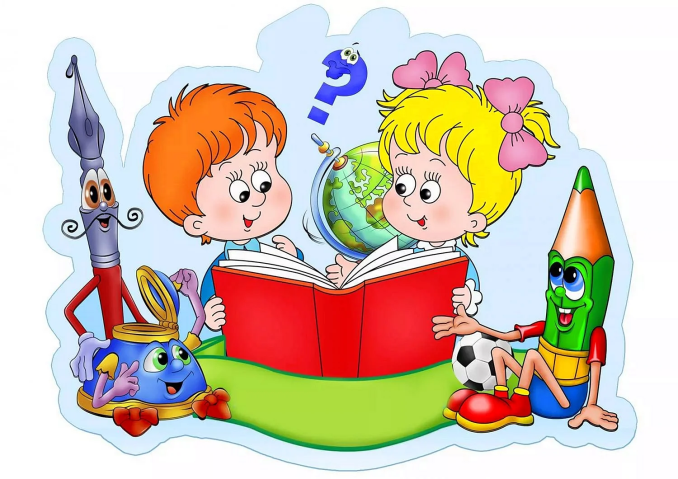 ЛОГИЧЕСКОЕ МЫШЛЕНИЕРебенок в возрасте  4 - 5 лет должен уметь:Не отвлекаясь, в течение 5-10 минут выполнять задание.Находить сходства и отличия  между  предметами. Находить пару каждому предмету.Собирать пирамидку без посторонней помощи.Различать и называть окружающие предметы, их признаки, назначение, материалы.Классифицировать предметы, называть обобщающим словом группу предметов (яблоко, груша, банан - фрукты;  стол, стул, диван - мебель,  и т.д.). Находить лишний предмет в каждой группе.Складывать по образцу постройки из конструктора.Складывать разрезанную картинку из 3-4 равных частей.Запоминать 5-7 слов из 10 предложенных. Уметь запоминать  связанных по смыслу пары слов, после прочтения взрослым: зима-снег, кошка-собака и т.д.Находить сходства и различия предметов.МАТЕМАТИКАРебенок в возрасте  4 - 5 лет должен уметь:Различать и называть части суток, времена годаЗнать правую и левую руку. Определять расположение предметов: справа, слева, вверху, внизу, сзади, спереди, посередине.Узнавать и называть основные геометрические фигуры (круг, квадрат, треугольник, прямоугольник, шар, куб, цилиндр), их характерные отличия.Ребенок должен знать все цифры (0, 1, 2, 3, 4, 5, 6, 7, 8, 9). Считать предметы в пределах пяти, соотносить количество предметов с нужной цифрой.Сравнивать 2 группы предметов, путем составления пар.Понимать значение: больше - меньше, поровну.Знать определения: высокий, низкий, узкий, широкий, больше, меньше. Ребенок знакомится с графическим образом числа, учится правильно писать цифры.Знать и называть не менее 8 цветов (6 основных и не менее 2 оттенков).РАЗВИТИЕ РЕЧИРебенок в возрасте  4 - 5 лет должен уметь:Понимать речь окружающих.Использовать в речи от 800до 1000 слов, строить фразы из 6-8 слов. Речь должна быть понятной.Находить предмет по описанию. Описать предмет.Составлять простой описательный рассказ из 3-4 предложений по сюжетной картинке, прошедшему событию.Понимать, употреблять, составлять слова - антонимы (теплый - холодный, низкий - высокий и т.д.).Называть существительные в единственном и множественном числе (груша - груши).Понимать значение предлогов (в, на, над, под, за, между, перед, около и др.).Выделять первый звук в слове.Читать наизусть небольшие стихотворения.Осмысленно отвечать на вопросы по содержанию прочитанного произведения.ОКРУЖАЮЩИЙ МИРРебенок в возрасте  4 - 5 лет должен уметь:Называть свое имя, фамилию, сколько ему лет, город в котором живет, свою страну.Фамилии, имена, а также профессии своих родителей.Понимать отличие строения  человека от строения животных, называть их части тела (руки - лапы, ногти - когти, волосы - шерсть).Различать овощи, фрукты и ягоды, знать какими они бывают, когда созревают.Различать деревья и кустарники. Узнавать деревья по коре и листьям. Знать условия, необходимые для роста и развития растений.Называть домашних и диких животных и их детёнышей.Называть насекомых, уметь рассказывать о том, как они передвигаются (бабочка летает, улитка ползет, кузнечик прыгает).Назвать какие бывают профессии,  чем занимаются люди этих профессий.НАВЫКИ МЕЛКОЙ МОТОРИКИ И САМООБСЛУЖИВАНИЯРебенок в возрасте  4 - 5 лет должен уметь:•	Вырезать бумажные фигуры точно по контуру;•	Ровно складывать бумажный лист в два-четыре раза;Правильно пользоваться столовыми приборами (ложкой, вилкой).Самостоятельно  раздеваться, одеваться с  помощью взрослого.Застёгивать пуговицы, молнии, развязывать шнурки.Нанизывать на нитку крупные пуговицы или бусины.Правильно удерживать в руке карандаш.Точно проводить линии не отрывая карандаш от бумаги.Заштриховывать фигуры ровными прямыми линиями, не выходя за контуры рисунка.ИЗОБРАЗИТЕЛЬНАЯ ДЕЯТЕЛЬНОСТЬРебенок в возрасте 4 - 5 лет должен уметь:Правильно держать карандаш, кисть, фломастер, цветной мелок, использовать их при создании изображения.Изображать предметы, передавать их выразительно путем создания отчетливых форм, подбора цвета, аккуратного закрашивания.Передавать несложный сюжет, объединяя в рисунке несколько предметов, располагая их на листе в соответствии с содержанием сюжета.Создавать узор на круге, квадрате.Создавать образы разных предметов и игрушек (состоящие из нескольких частей), объединять их в коллективную композицию.Использовать все многообразие усвоенных приемов лепки.Правильно держать ножницы и резать ими по прямой, по диагонали (квадрат и прямоугольник), вырезать круг из квадрата, овал — из прямоугольника, плавно срезать и закруглять углы.Аккуратно наклеивать изображения предметов, состоящих из нескольких частей.Что должен знать и уметь дошкольник 6-7 лет?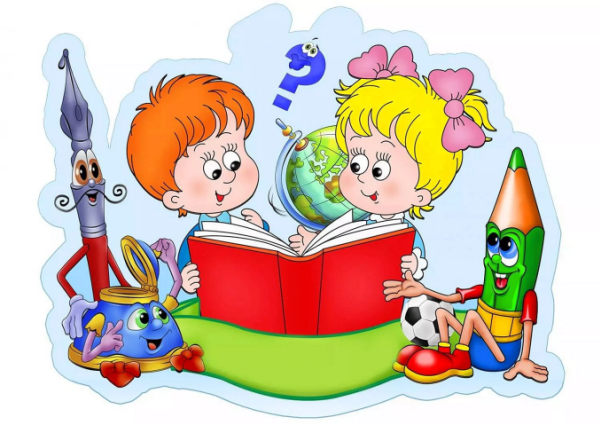 ЛОГИЧЕСКОЕ МЫШЛЕНИЕРебенок в возрасте  6 - 7 лет должен уметь:Запоминать 9-10 слов из 10 предложенных после трехкратного повторения.Находить и объяснить сходства и различия предметов.Группировать предметы по признакам.Раскладывать картинки с развивающимся сюжетом (что сначала, что потом).Находить лишний предмет в группе.Решать головоломки, логические задачи.Описывать по памяти предмет, событие, явление.Повторить по памяти предложение из 5-6 слов.Ответить на вопрос: «Зачем нужно идти в школу».МАТЕМАТИКАРебенок в возрасте  6 - 7 лет должен уметь:Различать и называть части суток, дни недели, месяцы, времена года по порядку.Ориентироваться в пространстве и на листе бумаги.Узнавать и называть основные геометрические фигуры (круг, квадрат, треугольник, прямоугольник, ромб, трапеция, овал, шар, куб, цилиндр и др.).. Ребенок должен знать все цифры (0, 1, 2, 3, 4, 5, 6, 7, 8, 9), прямой и обратный счет, соседей числа. Сравнение чисел.Соотносить цифры (0-9) с количеством предметов.Решать задачи на сложение и вычитание в одно действие.Сравнивать 2 группы предметов, используя знаки сравнения «>», «<».Знать и называть основные цвета спектра и оттенки.Определять время по часам с точностью до 1 часа.РАЗВИТИЕ РЕЧИРебенок в возрасте  6 - 7 лет должен уметь:Различать на слух и четко произносить все звуки родного языка.Различать понятия «звук», «слог», «слово», «предложение». Определять место звука в слове, находить слова с заданным звуком. Называть последовательности звуков в словах, слов в предложении.Употреблять обобщающие существительные, синонимы, антонимы, прилагательные и т.д.Составлять рассказы о предмете, по сюжетной картинке, по серии сюжетных картин с развивающимся сюжетом, из личного опыта по заданному плану или образцу.  Пересказывать и драматизировать небольшие произведения.  Говорить спокойно, не повышая голоса.Вести беседу: задавать вопросы, отвечать на вопросы, аргументируя ответ, рассказывать о явлениях, событиях.Употреблять вежливые слова в общении с взрослыми и сверстниками.Читать наизусть стихи.ОКРУЖАЮЩИЙ МИРРебенок в возрасте  6 - 7 лет должен уметь:Называть свое имя, фамилию, отчество, дату своего рождения, домашний адрес.Фамилии, имена, отчества своих родителей.Называть свою страну, узнавать флаг, герб; иметь представление о президенте.Различать и называть виды транспорта (воздушный, водный, наземный, подземный).Соблюдать правила дорожного движения (светофор, некоторые дорожные знаки и их назначение).Различать и называть электроприборы, бытовую технику и их назначение.Определять материалы, из которого сделаны предметы. Устанавливать связи между свойствами и признаками разнообразных материалов и их использованием.Выделять существенные характеристики предметов, их свойства и качества.Устанавливать связи и взаимодействия человека с природой.Понимать связь между состоянием окружающей среды и жизнью живых организмов.Классифицировать представителей животного и растительного мира.Ухаживать за растениями и животными.НАВЫКИ МЕЛКОЙ МОТОРИКИ И САМООБСЛУЖИВАНИЯРебенок в возрасте  6 - 7 лет должен уметь:Правильно пользоваться носовым платком, расческой, следить за своим внешним видом.Быстро и самостоятельно  раздеваться, одеваться, завязывать шнурки.Аккуратно складывать в определенном порядке или вешать одежду в определенном месте; следить за чистотой одежды и обуви.Рисовать на бумаге в клетку узоры, схемы.Точно копировать простой узор.Писать графические диктанты на листе в клетку («одна клетка вправо, две клетки верх, и т. д.»)ИЗОБРАЗИТЕЛЬНАЯ ДЕЯТЕЛЬНОСТЬРебенок в возрасте  6 - 7 лет должен уметь:Создавать индивидуальные и коллективные рисунки, предметные, сюжетные и декоративные композиции.Использовать разные способы изображения и материалы.Детально и пропорционально изображать человека.Лепить предметы, правильно передавая их форму, размер, пропорции, позы.Создавать сюжетные композиции из нескольких фигурПользоваться ножницами.Создавать изображения предметов, сюжетные индивидуальные и коллективные композиции.Пользоваться в работе бумагой различной фактуры.Пользоваться различными способами обрывания и вырезания.